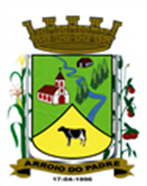 PREFEITURA DE ARROIO DO PADREESTADO DO RIO GRANDE DO SULGABINETE DO PREFEITO LEI COMPLEMENTAR Nº 16 DE 03 DE SETEMBRO DE 2014.Cria o art. 51 A. E respectivos parágrafos na Lei Complementar 12, de 19 de Novembro de 2009.	O Prefeito Municipal de Arroio do Padre, Sr. Leonir Aldrighi Baschi, faz saber que a Câmara de Vereadores aprovou e eu sanciono e promulgo a seguinte Lei,Art.1° Fica criado o art. 51 A, e respectivos parágrafos na Lei Complementar 12 de 19 de novembro de 2009 conforme abaixo:Art. 51 A. O percentual mínimo de cargos em Comissão a serem preenchidos por servidores efetivos da Administração Direta do Município, nos termos do art. 37, V, da CR, é fixado em 10 % (dez por cento) dos criados por lei.§ 1º – Serão computados para efeito de atendimento do percentual mínimo de que trata o caput, as designações para funções gratificadas que tenham sido criadas em paralelo a cargos em comissão, nos termos do art. 45, parágrafo único.§ 2º – Quando a aplicação do percentual fixado neste artigo resultar em número fracionado superior a 0,5 (cinco décimos) a fração será majorada até um inteiro, e quando igual ou menor do que 0,5 (cinco décimos) a fração será desprezada.Art.2° Esta Lei Complementar entra em vigor na data de sua publicação.Arroio do Padre, 03 de setembro  de 2014. Visto TécnicoLoutar PriebSecretário de Administração, Planejamento,Finanças, Gestão e Tributos._________________________Leonir Aldrighi BaschiPrefeito Municipal